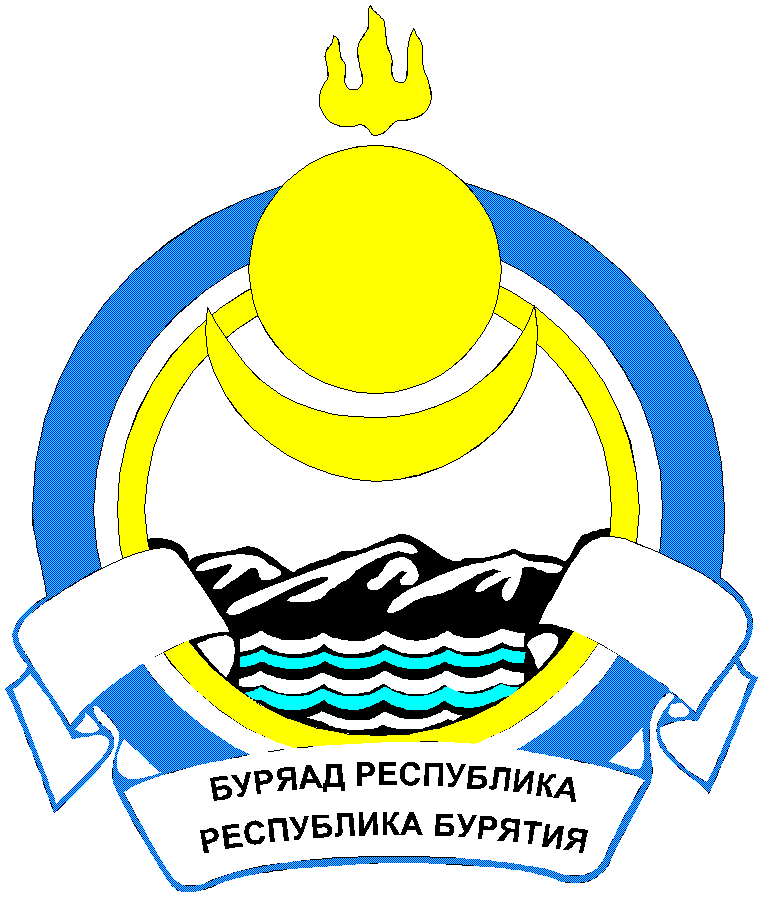 Республика БурятияТАРБАГАТАЙСКИЙ РАЙОНСОВЕТ ДЕПУТАТОВ МУНИЦИПАЛЬНОГО ОБРАЗОВАНИЯСЕЛЬСКОГО ПОСЕЛЕНИЯ «ТАРБАГАТАЙСКОЕ»РЕШЕНИЕот 25 мая  2023г                                                                            				№  192                                                 												с. ТарбагатайО внесении изменений и дополнений в решение Совета депутатов МО СП «Тарбагатайское»  от 20.08.2014 №223 «Об утверждении Положения о премировании муниципальных служащих и выборных лиц Администрации МО СП «Тарбагатайское» 	Руководствуясь Федеральным законом от 06.10.2002 №131-ФЗ «Об общих принципах организации местного самоуправления в Российской Федерации» (с последующим изменениями и дополнениями), Законом Республики Бурятия от 10.09.2007 №2431-III» О муниципальной службе в Республике Бурятия»,  Уставом МО СП «Тарбагатайское» Тарбагатайского района Республики Бурятия, Совет депутатов МО СП «Тарбагатайское» РЕШИЛ:1. Внести в  решение Совета депутатов МО СП «Тарбагатайское» от 20.08.2014 №223 «Об утверждении Положения «О премировании муниципальных служащих и выборных лиц Администрации МО СП «Тарбагатайское»,  следующие изменения и дополнения:1) пункт 4.1. Положения «О премировании муниципальных служащих и выборных лиц администрации МО СП «Тарбагатайское» изложить в новой редакции:«4.1.  В целях стимулирования выполнения работниками, своих должностных обязанностей, умения решать проблемы и нести персональную ответственность за принятые решения предусматриваются следующие виды поощрения за безупречный труд в учреждении не менее 4лет:- благодарность (объявление благодарности в устной и письменной форме Главой МО СП «Тарбагатайское», без материальной выплаты);-единовременное денежное поощрение (в связи с юбилейными датами по достижении возраста 50 лет, 55 лет, 60 лет, 65 лет – 10000 рублей)- единовременное денежное поощрение в связи с государственным праздником День местного самоуправления, в размере не более  одного денежного содержания»;	2) пункт 2 решения Совета депутатов МО СП «Тарбагатайское» от 20.08.2014 №223 «Об утверждении Положения  «О премировании и поощрении работников замещающих  должности,  не отнесенные к должностям муниципальной службы  МО СП «Тарбагатайское» - считать утратившим силу.2. Настоящее решение вступает в силу со дня его  обнародования.	3. Контроль за исполнением настоящего решения оставляю за собой.Глава муниципального образования сельского поселения "Тарбагатайское"                                                                  А.В.Думнова